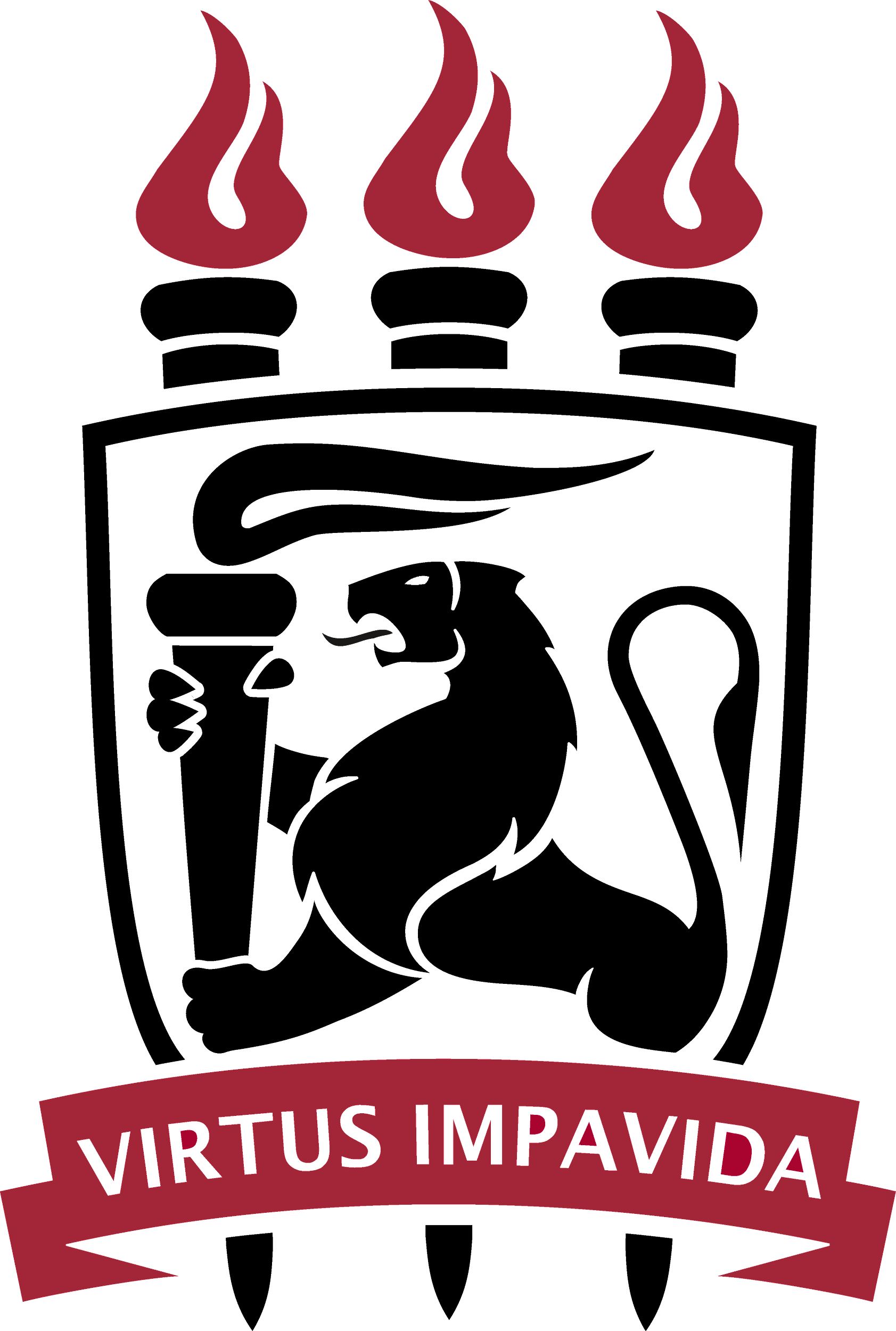 MINISTÉRIO DA EDUCAÇÃOUNIVERSIDADE FEDERAL DE PERNAMBUCODECLARAÇÃOEu _______________________________________________________, RG _________________________, CPF_________________________, declaro que ingressei no curso ____________________________________ em _______________ (ano e entrada), por meio de _______________________ (vestibular ou Sisu), na condição de Cotista ____________________________ (especificar cota).Declaro ainda estar ciente que todas as informações apresentadas são verdadeiras e que, se for detectada falsidade na declaração, estarei sujeita/o ao indeferimento da inscrição neste edital e às penalidades previstas em lei.Recife, _____ de _______ de 2023